   Základná škola s materskou školou, Lomná 36, 029 54 Lomná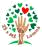 Zápisný lístok stravníka	Školský rok: ..........................Zákonný zástupca dieťaťa/žiaka svojim podpisom potvrdzuje, že berie na vedomie podmienky organizácie režimu stravovania v ŠJ a podmienky úhrady nákladov na stravovanie.Dieťa materskej školy v hmotnej núdzi, dieťa predškolák, alebo žiak ZŠ má nárok na dotáciu v sume 1,20 € iba v prípade, ak sa zúčastní výchovno-vzdelávacieho procesu v škole a odoberie obed.V prípade neprítomnosti dieťaťa/žiaka na výchovno-vzdelávacom procese v škole, alebo jeho ochorenia, je povinnosťou zákonného zástupcu odhlásiť zo stravy v určenom čase t. j. deň dopredu do 13,00 hodiny. Odhlasovanie z obeda v ŠJ na číslo : 0915 569 656  alebo 0905 194 886  alebo  043 / 5572 253Za včas neodhlásenú stravu sa dotácia k stravovacím návykom neposkytuje , zákonný zástupca je povinný uhradiť príspevok na nákup potravín a čiastočné režijné náklady v plnej výške.Súhlas stravníka/zákonného zástupcu so spracovaním osobných údajovSvojim podpisom v súlade s príslušnými ustanoveniami zákona č. 18/2018 Z.z. o ochrane osobných údajov 
a o zmene a doplnení niektorých zákonov udeľujem súhlas so spracovaním osobných údajov môjho dieťaťa, ktorého som zákonným zástupcom, prevádzkovateľovi ŠJ pri ZŠ s MŠ Lomná 36, v informačnom systéme ,,Stravné“ pre účel poskytovania stravovania v rozsahu: meno, priezvisko, adresa, telefón, číslo účtu, po dobu stravovania sa v ŠJ. Som si vedomý/á, že tento súhlas môžem kedykoľvek odvolať. Odvolanie súhlasu nemá vplyv na zákonnosť spracúvania vychádzajúceho zo súhlasu pred jeho odvolaním.V Lomnej dňa .............................	.......................................................................podpis zákonného zástupcuRozsah spracovaných údajov pre potreby dokumentácie v ŠJ je v súlade s §11 ods. 6 zákona č.245/2008 Z .z.(Školský zákon)  v znení neskorších predpisov.1                             Základná škola s materskou školou, Lomná 36, 029 54 LomnáPríspevok na čiastočnú úhradu nákladov na stravovanie2Meno a priezvisko stravníka:   dieťa / žiakMeno a priezvisko stravníka:   dieťa / žiakMeno a priezvisko zákonného zástupcu:Meno a priezvisko zákonného zástupcu:Adresa bydliska:Adresa bydliska:Tel. kontakt:Tel. kontakt:Číslo bankového účtu vo formáte IBAN:(v prípade vrátenia preplatkov)Číslo bankového účtu vo formáte IBAN:(v prípade vrátenia preplatkov)Spôsob úhrady stravného (označte X ):Spôsob úhrady stravného (označte X ):    internet banking    internet banking   trvalým bankovým príkazom (zadať 10 opakovaní od augusta do mája)   trvalým bankovým príkazom (zadať 10 opakovaní od augusta do mája)    šekom zo ŠJ    šekom zo ŠJPríspevok na stravovanie zákonný zástupca uhradí vopred do desiateho dňa v mesiaci 
(napr. mesiac september zaplatiť do 10.09. , október zaplatiť do 10.10. atď.)Príspevok na stravovanie zákonný zástupca uhradí vopred do desiateho dňa v mesiaci 
(napr. mesiac september zaplatiť do 10.09. , október zaplatiť do 10.10. atď.)Úhrada na číslo účtu Školskej jedálne pri ZŠ s MŠ, Lomná 36IBAN: SK62 5600 0000 0040 4600 7003Úhrada na číslo účtu Školskej jedálne pri ZŠ s MŠ, Lomná 36IBAN: SK62 5600 0000 0040 4600 7003Kategória stravníka (označte X) :Poplatky: viď 2. strana  Materská škola malé deti (3-5 ročné)       Celodenná      Poldenná        Desiata  Materská škola predškoláci    Celodenná      Poldenná        Desiata  Materská škola predškoláci    Celodenná      Poldenná        Desiata  Základná škola 1. stupeň    Celodenná      Poldenná        DesiataDesiataObedOlovrantRéžiaSpoluDotáciaK úhrade€€€€€€€Materská škola0,360,850,240,351,80-1,80deti od 3 do 5 rokov0,360,850,240,351,80-1,80celodenná strava0,360,850,240,351,80-1,80Materská škola0,360,850,351,561,55Deti od 3 do 5 rokov0,360,850,351,561,55Poldenná strava0,360,850,351,561,55Materská škola0,360,360,36Deti od 3 do 5 rokov0,360,360,36Desiata0,360,360,36Materská škola0,360,850,240,351,801,200,60predškoláci a HN0,360,850,240,351,801,200,60celodenná0,360,850,240,351,801,200,60Materská školapredškoláci a HNpoldenná0,360,850,351,561,200,36Materská škola0,36--0,36predškoláci a HN0,36Základná škola1. stupeň-1,15-0,351,501,200,30